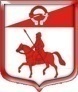 Администрация муниципального образованияСтаропольское сельское поселениеСланцевского муниципального района Ленинградской областиПОСТАНОВЛЕНИЕ29.04.2019                                                                                                          № 93 - п«О внесении изменений и дополнений в постановление администрации Старопольского сельского поселения от 01.11.2017 года №174-п «Об утверждении муниципальной программы «Развитие территории Старопольского сельского поселения на 2018 год» (с изменениями от 26.02.2018 №51-п, от 26.03.2018 №61-п, от 19.09.2018 №154-п)В соответствии со статьей 33 Федерального закона Российской Федерации от 06 октября 2003 года № 131-ФЗ «Об общих принципах организации местного самоуправления в Российской Федерации», ст.179 Бюджетного Кодекса РФ, для приведения в соответствие с решением совета депутатов Старопольского сельского поселения № 208-сд от 15.12.2017г «О бюджете муниципального образования Старопольское сельское поселение Сланцевского муниципального района Ленинградской области на 2018 год и на плановый период 2019 и 2020 годов»,  администрация Старопольского сельского поселения  п о с т а н о в л я е т:Внести в муниципальную программу «Развитие территории Старопольского сельского поселения» на 2018 год, утвержденную постановлением администрации Старопольского сельского поселения № 174-п от 01.11.2017 года, следующие изменения:В паспорт муниципальной Программы внести следующие изменения:Раздел «Объем и источники финансирования Программы» изложить в новой редакции:«Общий объем финансирования Программы составит – 46036,09949 тыс. рублей, в том числе:из федерального бюджета – 254,4,0 тыс. руб.из бюджета Ленинградской области – 18374,195 тыс. руб.из бюджета Старопольского сельского поселения – 22150,68025 тыс. руб.из бюджета района – 5256,82424 тыс. руб.»1.1.2. раздел 5 текстовой части паспорта муниципальной программы «Ресурсное обеспечение Программы» изложить в новой редакции:«Общий объем финансирования Программы составит – 46036,09949 тыс. рублей, в том числе:из федерального бюджета – 254,4,0 тыс. руб.из бюджета Ленинградской области – 18374,195 тыс. руб.из бюджета Старопольского сельского поселения – 22150,68025 тыс. руб.из бюджета района – 5256,82424 тыс. руб.»1.1.3. Приложение к Паспорту муниципальной программы «План мероприятий муниципальной программы "Развитие территории Старопольского сельского поселения" на 2018 год» изложить в новой редакции согласно приложения № 1.	1.2. В паспорт муниципальной Подпрограммы «Безопасность муниципального образования» внести следующие изменения:1.2.1. раздел «Объемы и источники финансирования подпрограммы» изложить в новой редакции:«Общий объем финансирования подпрограммы составляет -  132,87896 тыс. руб. - бюджет Старопольского сельского поселения –  132,87896 тыс. руб.» 1.2.2. раздел 4 «Ресурсное обеспечение подпрограммы» текстовой части изложить в следующей редакции:«Общий объем финансирования Подпрограммы за период реализации составил 132,87896 тыс. руб., в том числе:- бюджет Старопольского сельского поселения -  132,87896 тыс. руб.». 1.2.3. приложение к Подпрограмме «Безопасность муниципального образования» изложить в новой редакции согласно приложения №2.	1.3.  В паспорт муниципальной Подпрограммы «Дорожное хозяйство» внести следующие изменения:1.3.1. раздел паспорта «Объемы и источники финансирования подпрограммы» изложить в новой редакции:«Общий объем финансирования подпрограммы составляет -  3240,28997 тыс. руб., в том числе:- из бюджета Ленинградской области – 908,0 тыс. руб.- из бюджета Старопольского сельского поселения –  2332,28997 тыс. руб.». 1.3.2. раздел 4 текстовой части «Ресурсное обеспечение подпрограммы» изложить в следующей редакции:«Общий объем финансирования Подпрограммы за период реализации составит 3240,28997 тыс. рублей, в том числе:бюджет Ленинградской области – 908,0 тыс. руб.бюджет Старопольского сельского поселения – 2332,28997 тыс. руб.». 1.3.3. приложение к Подпрограмме «Дорожное хозяйство» изложить в новой редакции согласно приложения №3.	1.4. В паспорт муниципальной Подпрограммы «Жилищно-коммунальное хозяйство» внести следующие изменения:1.4.1. раздел паспорта «Объемы и источники финансирования подпрограммы» изложить в новой редакции:«Общий объем финансирования подпрограммы составляет -  502,77059 тыс. руб., в том числе:- из бюджета района – 82,47059 тыс. руб.- из бюджета Старопольского сельского поселения –  420,3 тыс. руб.». 1.4.2. Пункт 1 раздел 5 текстовой части «Ресурсное обеспечение подпрограммы» изложить в следующей редакции:«Общий объем финансирования подпрограммы составляет - 502,77059 тыс. руб., в том числе:- из бюджета района – 82,47059 тыс. руб.- из бюджета Старопольского сельского поселения –  420,3 тыс. руб.».1.4.3. приложение к Подпрограмме «Жилищно-коммунальное хозяйство» изложить в новой редакции согласно приложения №4.	1.5. В паспорт муниципальной Подпрограммы «Благоустройство территории» внести следующие изменения:1.5.1. Раздел паспорта «Объемы и источники финансирования подпрограммы» изложить в новой редакции:«Общий объем финансирования подпрограммы составляет -  5446,24460 тыс. руб., в том числе:- из бюджета района – 90,0 тыс. руб.- из бюджета Старопольского сельского поселения –  1792,2446 тыс. руб.- из бюджета Ленинградской области – 3564,0 тыс. руб.». 1.5.2. Раздел 4 текстовой части «Ресурсное обеспечение подпрограммы» изложить в следующей редакции:«Общий объем финансирования подпрограммы составляет -   5446,24460 тыс. руб., в том числе:- из бюджета района – 90,0 тыс. руб.- из бюджета Старопольского сельского поселения –  1792,2446 тыс. руб.- из бюджета Ленинградской области – 3564,0 тыс. руб.».1.5.3. приложение к Подпрограмме «Благоустройство территории» изложить в новой редакции согласно приложения №5.1.6. В паспорт муниципальной Подпрограммы «Культура, молодежная политика, физическая культура и спорт» внести следующие изменения:1.6.1. раздел «Объемы и источники финансирования подпрограммы» читать в новой редакции:	«Общий объем финансирования подпрограммы составляет –26030,63972 тыс. руб., в том числе:- из бюджета Ленинградской области – 13408,333 тыс. руб.- из бюджета района –  1847,14 тыс. руб.- из бюджета Старопольского сельского поселения –  10775,16672 тыс. руб.». 1.6.2. Раздел 4 «Ресурсное обеспечение подпрограммы» читать в следующей редакции:«Общий объем финансирования подпрограммы составляет – 26030,63972 тыс. руб., в том числе:- из бюджета Ленинградской области – 13408,333 тыс. руб.- из бюджета района –  1847,14 тыс. руб.- из бюджета Старопольского сельского поселения –  10775,16672 тыс. руб.»         1.6.3. приложение к Подпрограмме «Культура, молодежная политика, физическая культура и спорт» читать в новой редакции согласно приложению №6.1.7. В паспорт муниципальной Подпрограммы «Муниципальное управление» внести следующие изменения:1.7.1. раздел «Источники финансирования подпрограммы» читать в новой редакции:	«Общий объем финансирования подпрограммы составляет – 8549,96440 тыс. руб., в том числе:- из федерального бюджета – 254,4 тыс. руб.- из бюджета Ленинградской области – 493,862 тыс. руб.- из бюджета района –   1113,90240 тыс. руб.- из бюджета Старопольского сельского поселения –  6687,8 тыс. руб.». 1.7.2. Раздел 4 «Ресурсное обеспечение подпрограммы» читать в следующей редакции:«Общий объем финансирования подпрограммы составляет –8549,96440 тыс. руб., в том числе:- из федерального бюджета – 254,4 тыс. руб.- из бюджета Ленинградской области – 493,862 тыс. руб.- из бюджета района –  1113,9024 тыс. руб.- из бюджета Старопольского сельского поселения –  6687,8 тыс. руб.»;  1.7.3. приложение к Подпрограмме «Муниципальное управление» читать в новой редакции согласно приложения №7.         1.8.  В паспорт муниципальной Подпрограммы «Землеустройство и землепользование» внести следующие изменения:1.8.1. Пункт 1 раздела «Источники финансирования подпрограммы» читать в новой редакции:	«Общий объем финансирования подпрограммы составляет – 2123,31125 тыс. руб., в том числе:- из бюджета района –   2123,31125 тыс. руб.» 1.8.2. Раздел 4 «Ресурсное обеспечение подпрограммы» читать в следующей редакции:«Общий объем финансирования подпрограммы составляет –2123,31125 тыс. руб., в том числе:- из бюджета района –  2123,31125 тыс. руб.»  1.8.3. приложение к Подпрограмме «Землеустройство и землепользование» читать в новой редакции согласно приложения №8.    2. Постановление вступает в силу с момента подписания.Глава администрации                                                          В.О. ОвлаховскийПриложение №2 к Постановлению администрации Старопольского сельского поселенияот 29.04.2019 № 93-пПриложение №5к постановлению администрацииСтаропольского сельского поселения от 29.04.2019 № 93-пПеречень мероприятий и лимиты финансирования                                                    по Подпрограмме «Благоустройство территории»                                  (тыс.руб.)Приложение №7 к Постановлению администрации Старопольского сельского поселенияот  29.04.2019 года № 93-пПриложение №8к постановлению администрацииСтаропольского сельского поселения от 29.04.2019 № 93-пПриложение 1к подпрограмме "Землеустройство и Землепользование"Мероприятия реализации Подпрограммы Тыс.руб.Приложение №1
к Постановлению администрации 
Старопольского сельского поселения
от 29.04.2019 № 93-пПриложение №1
к Постановлению администрации 
Старопольского сельского поселения
от 29.04.2019 № 93-пПриложение №1
к Постановлению администрации 
Старопольского сельского поселения
от 29.04.2019 № 93-пПриложение №1
к Постановлению администрации 
Старопольского сельского поселения
от 29.04.2019 № 93-пПриложение №1
к Постановлению администрации 
Старопольского сельского поселения
от 29.04.2019 № 93-пПриложение №1
к Постановлению администрации 
Старопольского сельского поселения
от 29.04.2019 № 93-пПриложение №1
к Постановлению администрации 
Старопольского сельского поселения
от 29.04.2019 № 93-пПриложение №1
к Постановлению администрации 
Старопольского сельского поселения
от 29.04.2019 № 93-пПриложение №1
к Постановлению администрации 
Старопольского сельского поселения
от 29.04.2019 № 93-пПриложение №1
к Постановлению администрации 
Старопольского сельского поселения
от 29.04.2019 № 93-пПлан мероприятий  муниципальной  программыПлан мероприятий  муниципальной  программыПлан мероприятий  муниципальной  программыПлан мероприятий  муниципальной  программыПлан мероприятий  муниципальной  программыПлан мероприятий  муниципальной  программыПлан мероприятий  муниципальной  программыПлан мероприятий  муниципальной  программыПлан мероприятий  муниципальной  программыПлан мероприятий  муниципальной  программы                                                                    "Развитие территории Старопольского сельского поселения на 2018 год"                                    тыс. руб.                                                                    "Развитие территории Старопольского сельского поселения на 2018 год"                                    тыс. руб.                                                                    "Развитие территории Старопольского сельского поселения на 2018 год"                                    тыс. руб.                                                                    "Развитие территории Старопольского сельского поселения на 2018 год"                                    тыс. руб.                                                                    "Развитие территории Старопольского сельского поселения на 2018 год"                                    тыс. руб.                                                                    "Развитие территории Старопольского сельского поселения на 2018 год"                                    тыс. руб.                                                                    "Развитие территории Старопольского сельского поселения на 2018 год"                                    тыс. руб.                                                                    "Развитие территории Старопольского сельского поселения на 2018 год"                                    тыс. руб.                                                                    "Развитие территории Старопольского сельского поселения на 2018 год"                                    тыс. руб.                                                                    "Развитие территории Старопольского сельского поселения на 2018 год"                                    тыс. руб.№ п/пМероприятияСрок финансирова-ния мероприятияПланируемые объемы финансирования (тыс. рублей в ценах года реализации мероприятия)Планируемые объемы финансирования (тыс. рублей в ценах года реализации мероприятия)Планируемые объемы финансирования (тыс. рублей в ценах года реализации мероприятия)Планируемые объемы финансирования (тыс. рублей в ценах года реализации мероприятия)Планируемые объемы финансирования (тыс. рублей в ценах года реализации мероприятия)Ответственные исполнители№ п/пМероприятияСрок финансирова-ния мероприятиявсегов том числев том числев том числев том числеОтветственные исполнители№ п/пМероприятияСрок финансирова-ния мероприятияФедеральный бюджетОбластной бюджетМестные бюджетыБюджет районаОтветственные исполнители1234567891. Подпрограмма " Безопасность муниципального образования"1. Подпрограмма " Безопасность муниципального образования"1. Подпрограмма " Безопасность муниципального образования"1. Подпрограмма " Безопасность муниципального образования"1. Подпрограмма " Безопасность муниципального образования"1. Подпрограмма " Безопасность муниципального образования"1. Подпрограмма " Безопасность муниципального образования"1. Подпрограмма " Безопасность муниципального образования"1. Подпрограмма " Безопасность муниципального образования"1Мероприятия по укреплению пожарной безопасности201880,878960,000000,0000080,878960,00000Администрация Старопольского сельского поселения2Меропиятия по укреплению общественного порядка, противодействию терроризму и экстремизму201852,000000,000000,0000052,000000,00000Администрация Старопольского сельского поселенияВсего по подпрограмме132,878960,00,00000132,878960,000002. Подпрограмма " Дорожное хозяйство"2. Подпрограмма " Дорожное хозяйство"2. Подпрограмма " Дорожное хозяйство"2. Подпрограмма " Дорожное хозяйство"2. Подпрограмма " Дорожное хозяйство"2. Подпрограмма " Дорожное хозяйство"2. Подпрограмма " Дорожное хозяйство"2. Подпрограмма " Дорожное хозяйство"2. Подпрограмма " Дорожное хозяйство"1Содержание дорог общего пользования местного значения и искуственных сооружений на них2018300,000000,000000,00000300,000000,00000Администрация Старопольского сельского поселения2Ремонт дорог общего пользования местного значения и искуственных сооружений на них20182940,289970,00000908,000002032,289970,00000Администрация Старопольского сельского поселенияВсего по подпрограмме3240,289970,00000908,000002332,289970,000003. Подпрограмма " Жилищно-коммунальное хоязяйство"3. Подпрограмма " Жилищно-коммунальное хоязяйство"3. Подпрограмма " Жилищно-коммунальное хоязяйство"3. Подпрограмма " Жилищно-коммунальное хоязяйство"3. Подпрограмма " Жилищно-коммунальное хоязяйство"3. Подпрограмма " Жилищно-коммунальное хоязяйство"3. Подпрограмма " Жилищно-коммунальное хоязяйство"3. Подпрограмма " Жилищно-коммунальное хоязяйство"3. Подпрограмма " Жилищно-коммунальное хоязяйство"1Всзносы на капитальный ремонт общего имущества в многоквартирном доме некоммерческой организации "Фонд капитального ремонта многоквартирных домов Ленинградскаой области"2018290,100000,000000,00000290,100000,00000Администрация Старопольского сельского поселения2Ремонт и содержание объектов водоснабжения и водоотведения2018195,070000,000000,00000130,2000064,87000Администрация Старопольского сельского поселения3Содержание и ремонт муниципального жилищного фонда201817,600590,000000,000000,0000017,60059Администрация Старопольского сельского поселенияВсего по подпрограмме502,770590,000000,00000420,3000082,470594. Подпрограмма " Благоустройство территории"4. Подпрограмма " Благоустройство территории"4. Подпрограмма " Благоустройство территории"4. Подпрограмма " Благоустройство территории"4. Подпрограмма " Благоустройство территории"4. Подпрограмма " Благоустройство территории"4. Подпрограмма " Благоустройство территории"4. Подпрограмма " Благоустройство территории"4. Подпрограмма " Благоустройство территории"1Ремонт и содержание уличного освещения2018684,597310,000000,00000684,597310,00000Администрация Старопольского сельского поселения2Содержание и уборка кладбищ и захоронений201872,500000,000000,0000072,500000,00000Администрация Старопольского сельского поселения3Прочие мероприятия в области благоустройства20184592,147290,000003564,000001028,147290,00000Администрация Старопольского сельского поселения4содержание и ремонт мест воинских захоронений201890,000000,000000,000000,0000090,00000Администрация Старопольского сельского поселения5Осуществление отдельных полномочий по организации ритуальных услуг в части создания специализированной службы по вопросам похоронного дела 20187,000000,000000,000007,000000,00000Администрация Старопольского сельского поселенияВсего по подпрограмме5446,244600,000003564,000001792,2446090,000005. Подпрограмма " Культура, молодежная  политика, физическая культура и спорт"5. Подпрограмма " Культура, молодежная  политика, физическая культура и спорт"5. Подпрограмма " Культура, молодежная  политика, физическая культура и спорт"5. Подпрограмма " Культура, молодежная  политика, физическая культура и спорт"5. Подпрограмма " Культура, молодежная  политика, физическая культура и спорт"5. Подпрограмма " Культура, молодежная  политика, физическая культура и спорт"5. Подпрограмма " Культура, молодежная  политика, физическая культура и спорт"5. Подпрограмма " Культура, молодежная  политика, физическая культура и спорт"5. Подпрограмма " Культура, молодежная  политика, физическая культура и спорт"1Содержание Дома культуры201823969,623000,0000013034,933009491,150001443,54000Администрация Старопольского сельского поселения2Содержание библиотеки20181731,500000,00000327,900001000,00000403,60000Администрация Старопольского сельского поселения3Содействие развитию занятости молодежи (ГМТО)2018109,516720,0000045,5000064,016720,00000Администрация Старопольского сельского поселения3Организация и проведение культурно-массовых мероприятий201870,000000,000000,0000070,000000,00000Администрация Старопольского сельского поселения3Содействие развитию занятости молодежи (ГМТО)2018150,000000,000000,00000150,000000,00000Администрация Старопольского сельского поселенияВсего по подпрограмме26030,639720,0000013408,3330010775,166721847,140006. Подпрограмма " Муниципальное управление"6. Подпрограмма " Муниципальное управление"6. Подпрограмма " Муниципальное управление"6. Подпрограмма " Муниципальное управление"6. Подпрограмма " Муниципальное управление"6. Подпрограмма " Муниципальное управление"6. Подпрограмма " Муниципальное управление"6. Подпрограмма " Муниципальное управление"6. Подпрограмма " Муниципальное управление"1Содержание представительных органов местного самоуправления2018154,400000,000000,00000154,400000,00000Администрация Старопольского сельского поселения2Содержание исполнительных органов местного самоуправления глава администрации20181005,008140,000000,00000824,20000180,80814Администрация Старопольского сельского поселения2Содержание исполнительных органов местного самоуправления администрация20185854,294260,000000,000004921,20000933,09426Администрация Старопольского сельского поселения3Осуществление внешнего муниципального финансового контроля201817,700000,000000,0000017,700000,00000Администрация Старопольского сельского поселения4Формирование, исполнение и финансовый контроль за исполнением бюджета поселения2018297,000000,000000,00000297,000000,00000Администрация Старопольского сельского поселения5Контроль в сфере жилищного хозяйства201841,000000,000000,0000041,000000,00000Администрация Старопольского сельского поселения6Резервный фонд администрации201810,000000,000000,0000010,000000,00000Администрация Старопольского сельского поселения7Проведение мероприятий общемуниципального характера 201826,600000,000000,0000026,600000,00000Администрация Старопольского сельского поселения8Обслуживание внутреннего долга20181,000000,000000,000001,000000,00000Администрация Старопольского сельского поселения9Пенсия за выслугу лет муниципальным служащим2018378,700000,000000,00000378,700000,00000Администрация Старопольского сельского поселения10Осуществление внутреннего муниципального финансового контроля201810,000000,000000,0000010,000000,00000Администрация Старопольского сельского поселения11Осуществление первичного воинского учета2018254,40000254,400000,000000,000000,00000Администрация Старопольского сельского поселения12Расходы на осуществление отдельного государственного полномочия Ленинградской области в сфере административных правоотношений2018493,862000,00000493,862000,000000,00000Администрация Старопольского сельского поселения13Муниципальный земельный контроль20186,000000,000000,000006,000000,00000Администрация Старопольского сельского поселенияВсего по подпрограмме8549,96440254,40000493,862006687,800001113,902407. Подпрограмма " Землеустройство и землепользование"7. Подпрограмма " Землеустройство и землепользование"7. Подпрограмма " Землеустройство и землепользование"7. Подпрограмма " Землеустройство и землепользование"7. Подпрограмма " Землеустройство и землепользование"7. Подпрограмма " Землеустройство и землепользование"7. Подпрограмма " Землеустройство и землепользование"7. Подпрограмма " Землеустройство и землепользование"7. Подпрограмма " Землеустройство и землепользование"1Выполнение землеустроительных работ для внесения сведений о границах населенных пунктов в ЕГРН20182123,311250,000000,000000,000002123,31125Администрация Старопольского сельского поселенияВсего по подпрограмме2123,311250,000000,000000,000002123,311258. Подпрограмма "Поддержка субъектов малого и среднего предпринимательства"8. Подпрограмма "Поддержка субъектов малого и среднего предпринимательства"8. Подпрограмма "Поддержка субъектов малого и среднего предпринимательства"8. Подпрограмма "Поддержка субъектов малого и среднего предпринимательства"8. Подпрограмма "Поддержка субъектов малого и среднего предпринимательства"8. Подпрограмма "Поддержка субъектов малого и среднего предпринимательства"8. Подпрограмма "Поддержка субъектов малого и среднего предпринимательства"8. Подпрограмма "Поддержка субъектов малого и среднего предпринимательства"8. Подпрограмма "Поддержка субъектов малого и среднего предпринимательства"1Информационная и консультационная поддержка субъектов малого и среднего предпринимательства201810,000000,000000,0000010,000000,00000Администрация Старопольского сельского поселенияВсего по подпрограмме10,000000,000000,0000010,000000,00000Итого на 2018 год46036,09949254,4000018374,1950022150,680255256,82424Перечень мероприятий и лимиты финансирования                                                                                                                                                                                                                                по Подпрограмме «Безопасность муниципального образования»Перечень мероприятий и лимиты финансирования                                                                                                                                                                                                                                по Подпрограмме «Безопасность муниципального образования»Перечень мероприятий и лимиты финансирования                                                                                                                                                                                                                                по Подпрограмме «Безопасность муниципального образования»Перечень мероприятий и лимиты финансирования                                                                                                                                                                                                                                по Подпрограмме «Безопасность муниципального образования»Перечень мероприятий и лимиты финансирования                                                                                                                                                                                                                                по Подпрограмме «Безопасность муниципального образования»Перечень мероприятий и лимиты финансирования                                                                                                                                                                                                                                по Подпрограмме «Безопасность муниципального образования»Перечень мероприятий и лимиты финансирования                                                                                                                                                                                                                                по Подпрограмме «Безопасность муниципального образования»Перечень мероприятий и лимиты финансирования                                                                                                                                                                                                                                по Подпрограмме «Безопасность муниципального образования»Перечень мероприятий и лимиты финансирования                                                                                                                                                                                                                                по Подпрограмме «Безопасность муниципального образования»Перечень мероприятий и лимиты финансирования                                                                                                                                                                                                                                по Подпрограмме «Безопасность муниципального образования»Перечень мероприятий и лимиты финансирования                                                                                                                                                                                                                                по Подпрограмме «Безопасность муниципального образования»№ п/пМероприятияСрок  Фнанси-рования меропритияПланируемые объемы финансирования (тыс. рублей в ценах года реализации мероприятия)Планируемые объемы финансирования (тыс. рублей в ценах года реализации мероприятия)Планируемые объемы финансирования (тыс. рублей в ценах года реализации мероприятия)Планируемые объемы финансирования (тыс. рублей в ценах года реализации мероприятия)Планируемые объемы финансирования (тыс. рублей в ценах года реализации мероприятия)Планируемые объемы финансирования (тыс. рублей в ценах года реализации мероприятия)Планируемые объемы финансирования (тыс. рублей в ценах года реализации мероприятия)Ответственные исполнители№ п/пМероприятияСрок  Фнанси-рования меропритиявсегов том числев том числев том числев том числев том числев том числеОтветственные исполнители№ п/пМероприятияСрок  Фнанси-рования меропритиявсегоФедераль-ный бюджетФедераль-ный бюджетОбластной бюджетМестный бюджетРайонный бюджетРайонный бюджетОтветственные исполнители12345567889Подпрограмма " Безопасность муниципального образования "Подпрограмма " Безопасность муниципального образования "Подпрограмма " Безопасность муниципального образования "Подпрограмма " Безопасность муниципального образования "Подпрограмма " Безопасность муниципального образования "Подпрограмма " Безопасность муниципального образования "Подпрограмма " Безопасность муниципального образования "Подпрограмма " Безопасность муниципального образования "Подпрограмма " Безопасность муниципального образования "Подпрограмма " Безопасность муниципального образования "1Мероприятия по укреплению пожарной безопасности201880,8789680,87896Администрация Старопольского сельского поселения2Мероприятия по укреплению общественного порядка, противодействия экстремизма и терроризма201852,052,0Администрация Старопольского сельского поселенияВсего по подпрограмме 132,87896132,87896Администрация Старопольского сельского поселения                                          Приложение № 3к постановлению администрации Старопольского сельского поселения от 29.04.2019 № 93-п                                          Приложение № 3к постановлению администрации Старопольского сельского поселения от 29.04.2019 № 93-п                                          Приложение № 3к постановлению администрации Старопольского сельского поселения от 29.04.2019 № 93-пПеречень мероприятий и лимиты финансирования по Подпрограмме «Дорожное хозяйство»Перечень мероприятий и лимиты финансирования по Подпрограмме «Дорожное хозяйство»Перечень мероприятий и лимиты финансирования по Подпрограмме «Дорожное хозяйство»Перечень мероприятий и лимиты финансирования по Подпрограмме «Дорожное хозяйство»Перечень мероприятий и лимиты финансирования по Подпрограмме «Дорожное хозяйство»Перечень мероприятий и лимиты финансирования по Подпрограмме «Дорожное хозяйство»Перечень мероприятий и лимиты финансирования по Подпрограмме «Дорожное хозяйство»Перечень мероприятий и лимиты финансирования по Подпрограмме «Дорожное хозяйство»Перечень мероприятий и лимиты финансирования по Подпрограмме «Дорожное хозяйство»№ п/пМероприятияСрок финанси-рования мероприятияПланируемые объемы финансирования (тыс. рублей в ценах года реализации мероприятия)Планируемые объемы финансирования (тыс. рублей в ценах года реализации мероприятия)Планируемые объемы финансирования (тыс. рублей в ценах года реализации мероприятия)Планируемые объемы финансирования (тыс. рублей в ценах года реализации мероприятия)Планируемые объемы финансирования (тыс. рублей в ценах года реализации мероприятия)Ответственные исполнители№ п/пМероприятияСрок финанси-рования мероприятиявсегов том числев том числев том числев том числеОтветственные исполнители№ п/пМероприятияСрок финанси-рования мероприятиявсегоФедераль-ный бюджетОбластной бюджетМестный бюджетРайонный бюджетОтветственные исполнители123456789Подпрограмма " Дорожное хозяйство"Подпрограмма " Дорожное хозяйство"Подпрограмма " Дорожное хозяйство"Подпрограмма " Дорожное хозяйство"Подпрограмма " Дорожное хозяйство"Подпрограмма " Дорожное хозяйство"Подпрограмма " Дорожное хозяйство"Подпрограмма " Дорожное хозяйство"1Содержание дорог общего пользования местного значения и искусственных сооружений на них, ВСЕГО, в т.ч.2018300,0000300,00000Администрация Старопольского сельского поселения1.1Зимняя уборка улично-дорожной сети  по населенным пунктам поселения2018300,00000300,00000Администрация Старопольского сельского поселения2Ремонт дорог общего пользования местного значения и искусственных сооружений на них, ВСЕГО, в т.ч.20182940,28997908,000002032,28997Администрация Старопольского сельского поселения2.1Ремонт дорог общего пользования местного значения и искусственных сооружений на них20182940,28997908,000002032,28997Администрация Старопольского сельского поселенияВсего по подпрограмме (стр. 1+2)3240,28997908,000002332,28997Администрация Старопольского сельского поселенияПриложение №4к Постановлению администрации Старопольского сельского поселенияот  29.04.2019 года № 93-пПриложение №4к Постановлению администрации Старопольского сельского поселенияот  29.04.2019 года № 93-пПриложение №4к Постановлению администрации Старопольского сельского поселенияот  29.04.2019 года № 93-пПриложение №4к Постановлению администрации Старопольского сельского поселенияот  29.04.2019 года № 93-пПриложение №4к Постановлению администрации Старопольского сельского поселенияот  29.04.2019 года № 93-пПеречень мероприятий и лимиты финансирования по подпрограмме «Жилищно-коммунальное хозяйство»Перечень мероприятий и лимиты финансирования по подпрограмме «Жилищно-коммунальное хозяйство»Перечень мероприятий и лимиты финансирования по подпрограмме «Жилищно-коммунальное хозяйство»Перечень мероприятий и лимиты финансирования по подпрограмме «Жилищно-коммунальное хозяйство»Перечень мероприятий и лимиты финансирования по подпрограмме «Жилищно-коммунальное хозяйство»Перечень мероприятий и лимиты финансирования по подпрограмме «Жилищно-коммунальное хозяйство»Перечень мероприятий и лимиты финансирования по подпрограмме «Жилищно-коммунальное хозяйство»Перечень мероприятий и лимиты финансирования по подпрограмме «Жилищно-коммунальное хозяйство»Перечень мероприятий и лимиты финансирования по подпрограмме «Жилищно-коммунальное хозяйство»Перечень мероприятий и лимиты финансирования по подпрограмме «Жилищно-коммунальное хозяйство»Тыс.руб.Тыс.руб.Тыс.руб.Тыс.руб.Тыс.руб.Тыс.руб.Тыс.руб.Тыс.руб.Тыс.руб.Тыс.руб.№  п/пМероприятияСрок финанси-рования мероприятияПланируемые объемы финансирования (тыс. рублей в ценах года реализации мероприятия)Планируемые объемы финансирования (тыс. рублей в ценах года реализации мероприятия)Планируемые объемы финансирования (тыс. рублей в ценах года реализации мероприятия)Планируемые объемы финансирования (тыс. рублей в ценах года реализации мероприятия)Планируемые объемы финансирования (тыс. рублей в ценах года реализации мероприятия)Планируемые объемы финансирования (тыс. рублей в ценах года реализации мероприятия)Ответственные исполнители№  п/пМероприятияСрок финанси-рования мероприятиявсегов том числев том числев том числев том числев том числеОтветственные исполнители№  п/пМероприятияСрок финанси-рования мероприятиявсегоФедераль-ный бюджетОбластной бюджетОбластной бюджетМестный бюджетРайонный бюджетОтветственные исполнители1234566789Подпрограмма " Жилищно-коммунальное хозяйство"Подпрограмма " Жилищно-коммунальное хозяйство"Подпрограмма " Жилищно-коммунальное хозяйство"Подпрограмма " Жилищно-коммунальное хозяйство"Подпрограмма " Жилищно-коммунальное хозяйство"Подпрограмма " Жилищно-коммунальное хозяйство"Подпрограмма " Жилищно-коммунальное хозяйство"Подпрограмма " Жилищно-коммунальное хозяйство"Подпрограмма " Жилищно-коммунальное хозяйство"1Взносы на капитальный ремонт общего имущества в многоквартирном доме некоммерческой организации "Фонд капитального ремонта многоквартирных домов Ленинградской области"2018290,10000290,10000Администрация Старопольского сельского поселения2Ремонт и содержание объектов водоснабжения и водоотведения2018195,07000130,2000064,87000Администрация Старопольского сельского поселения3Содержание и ремонт муниципального жилищного фонда201817,6005917,60059Администрация Старопольского сельского поселенияВсего по подпрограмме (стр.1+2)502,77059420,3000082,47059 Администрация Старопольского сельского поселения№ п/пМероприятияСрок финанси-рования мероприятияПланируемые объемы финансирования (тыс. рублей в ценах года реализации мероприятия)Планируемые объемы финансирования (тыс. рублей в ценах года реализации мероприятия)Планируемые объемы финансирования (тыс. рублей в ценах года реализации мероприятия)Планируемые объемы финансирования (тыс. рублей в ценах года реализации мероприятия)Планируемые объемы финансирования (тыс. рублей в ценах года реализации мероприятия)Ответственные исполнители№ п/пМероприятияСрок финанси-рования мероприятиявсегов том числев том числев том числев том числеОтветственные исполнители№ п/пМероприятияСрок финанси-рования мероприятиявсегоФедераль-ный бюджетОбластной бюджетМестный бюджетРайонный бюджетОтветственные исполнители123456789Подпрограмма " Благоустройство территории"Подпрограмма " Благоустройство территории"Подпрограмма " Благоустройство территории"Подпрограмма " Благоустройство территории"Подпрограмма " Благоустройство территории"Подпрограмма " Благоустройство территории"Подпрограмма " Благоустройство территории"Подпрограмма " Благоустройство территории"1Ремонт и  содержание уличного освещения, ВСЕГО, в т.ч.2018684,59731684,59731Администрация Старопольского сельского поселения1.1Затраты на оплату за потребленную электроэнергию2018663,19731663,19731Администрация Старопольского сельского поселения1.2Обслуживание оборудования уличного освещения201821,421,4Администрация Старопольского сельского поселения2Содержание и уборка кладбищ и захоронений201872,572,5Администрация Старопольского сельского поселения3Прочие мероприятия в области благоустройства20184592,147293564,01028,14729Администрация Старопольского сельского поселения4содержание и ремонт мест воинских захоронений201890,090,0Администрация Старопольского сельского поселения5Осуществление отдельных полномочий по организации ритуальных услуг в части создания специализированной службы по вопросам похоронного дела20187,07,0Администрация Старопольского сельского поселенияВсего по подпрограмме (стр. 1+2+3)5446,244600,03564,01792,2446090,0Администрация Старопольского сельского поселенияПриложение № 6к Постановлению администрации  Старопольского сельского поселения от 29.04.2019 № 93-пПриложение № 6к Постановлению администрации  Старопольского сельского поселения от 29.04.2019 № 93-пПриложение № 6к Постановлению администрации  Старопольского сельского поселения от 29.04.2019 № 93-пПриложение № 6к Постановлению администрации  Старопольского сельского поселения от 29.04.2019 № 93-пПриложение № 6к Постановлению администрации  Старопольского сельского поселения от 29.04.2019 № 93-пПеречень мероприятий и лимиты финансирования                                                                                                                                                                                                                         по Подпрограмме «Культура, молодежная политика, физическая культура и спорт» Перечень мероприятий и лимиты финансирования                                                                                                                                                                                                                         по Подпрограмме «Культура, молодежная политика, физическая культура и спорт» Перечень мероприятий и лимиты финансирования                                                                                                                                                                                                                         по Подпрограмме «Культура, молодежная политика, физическая культура и спорт» Перечень мероприятий и лимиты финансирования                                                                                                                                                                                                                         по Подпрограмме «Культура, молодежная политика, физическая культура и спорт» Перечень мероприятий и лимиты финансирования                                                                                                                                                                                                                         по Подпрограмме «Культура, молодежная политика, физическая культура и спорт» Перечень мероприятий и лимиты финансирования                                                                                                                                                                                                                         по Подпрограмме «Культура, молодежная политика, физическая культура и спорт» Перечень мероприятий и лимиты финансирования                                                                                                                                                                                                                         по Подпрограмме «Культура, молодежная политика, физическая культура и спорт» Перечень мероприятий и лимиты финансирования                                                                                                                                                                                                                         по Подпрограмме «Культура, молодежная политика, физическая культура и спорт» Перечень мероприятий и лимиты финансирования                                                                                                                                                                                                                         по Подпрограмме «Культура, молодежная политика, физическая культура и спорт» Перечень мероприятий и лимиты финансирования                                                                                                                                                                                                                         по Подпрограмме «Культура, молодежная политика, физическая культура и спорт» Перечень мероприятий и лимиты финансирования                                                                                                                                                                                                                         по Подпрограмме «Культура, молодежная политика, физическая культура и спорт» Перечень мероприятий и лимиты финансирования                                                                                                                                                                                                                         по Подпрограмме «Культура, молодежная политика, физическая культура и спорт» Перечень мероприятий и лимиты финансирования                                                                                                                                                                                                                         по Подпрограмме «Культура, молодежная политика, физическая культура и спорт» № п/пМероприятияСрок финанси-рования мероприятияСрок финанси-рования мероприятияПланируемые объемы финансирования (тыс. рублей в ценах года реализации мероприятия)Планируемые объемы финансирования (тыс. рублей в ценах года реализации мероприятия)Планируемые объемы финансирования (тыс. рублей в ценах года реализации мероприятия)Планируемые объемы финансирования (тыс. рублей в ценах года реализации мероприятия)Планируемые объемы финансирования (тыс. рублей в ценах года реализации мероприятия)Планируемые объемы финансирования (тыс. рублей в ценах года реализации мероприятия)Планируемые объемы финансирования (тыс. рублей в ценах года реализации мероприятия)Планируемые объемы финансирования (тыс. рублей в ценах года реализации мероприятия)Ответственные исполнители№ п/пМероприятияСрок финанси-рования мероприятияСрок финанси-рования мероприятиявсеговсегов том числев том числев том числев том числев том числев том числеОтветственные исполнители№ п/пМероприятияСрок финанси-рования мероприятияСрок финанси-рования мероприятиявсеговсегоФедераль-ный бюджетФедераль-ный бюджетФедераль-ный бюджетОбластной бюджетМестный бюджетРайонный бюджетОтветственные исполнители1233445556789Подпрограмма " Культура, молодежная политика, физическая культура и спорт "Подпрограмма " Культура, молодежная политика, физическая культура и спорт "Подпрограмма " Культура, молодежная политика, физическая культура и спорт "Подпрограмма " Культура, молодежная политика, физическая культура и спорт "Подпрограмма " Культура, молодежная политика, физическая культура и спорт "Подпрограмма " Культура, молодежная политика, физическая культура и спорт "Подпрограмма " Культура, молодежная политика, физическая культура и спорт "Подпрограмма " Культура, молодежная политика, физическая культура и спорт "Подпрограмма " Культура, молодежная политика, физическая культура и спорт "Подпрограмма " Культура, молодежная политика, физическая культура и спорт "Подпрограмма " Культура, молодежная политика, физическая культура и спорт "Подпрограмма " Культура, молодежная политика, физическая культура и спорт "1Содержание Дома культуры 2018201823969,62323969,62313034,9339491,151443,54Администрация Старопольского сельского поселения2Содержание библиотеки201820181731,51731,5327,91000,0 403,6Администрация Старопольского сельского поселения3Содействие развитию занятости молодежи (ГМТО)20182018109,51672109,5167245,564,01672Администрация Старопольского сельского поселения4Организация и проведение культурно-массовых мероприятий2018201870,070,070,0Администрация Старопольского сельского поселения5Проведение и участие в спортивных мероприятиях20182018150,0150,0150,0Администрация Старопольского сельского поселенияВсего по подпрограмме26030,6397226030,6397213408,33310775,166721847,14Администрация Старопольского сельского поселенияПеречень мероприятий и лимиты финансирования                                                                                                                                                                                                         по Подпрограмме «Муниципальное управление»Перечень мероприятий и лимиты финансирования                                                                                                                                                                                                         по Подпрограмме «Муниципальное управление»Перечень мероприятий и лимиты финансирования                                                                                                                                                                                                         по Подпрограмме «Муниципальное управление»Перечень мероприятий и лимиты финансирования                                                                                                                                                                                                         по Подпрограмме «Муниципальное управление»Перечень мероприятий и лимиты финансирования                                                                                                                                                                                                         по Подпрограмме «Муниципальное управление»Перечень мероприятий и лимиты финансирования                                                                                                                                                                                                         по Подпрограмме «Муниципальное управление»Перечень мероприятий и лимиты финансирования                                                                                                                                                                                                         по Подпрограмме «Муниципальное управление»Перечень мероприятий и лимиты финансирования                                                                                                                                                                                                         по Подпрограмме «Муниципальное управление»Перечень мероприятий и лимиты финансирования                                                                                                                                                                                                         по Подпрограмме «Муниципальное управление»№ п/пМероприятияСрок  финанси-рования мероприятияПланируемые объемы финансирования (тыс. рублей в ценах года реализации мероприятия)Планируемые объемы финансирования (тыс. рублей в ценах года реализации мероприятия)Планируемые объемы финансирования (тыс. рублей в ценах года реализации мероприятия)Планируемые объемы финансирования (тыс. рублей в ценах года реализации мероприятия)Планируемые объемы финансирования (тыс. рублей в ценах года реализации мероприятия)Ответственные исполнители№ п/пМероприятияСрок  финанси-рования мероприятиявсегов том числев том числев том числев том числеОтветственные исполнители№ п/пМероприятияСрок  финанси-рования мероприятиявсегоФедераль-ный бюджетОбластной бюджетМестный бюджетРайонный бюджетОтветственные исполнители1234567891Содержание представительных органов местного самоуправления2018154,4154,4Администрация Старопольского сельского поселения2Содержание исполнительных органов местного самоуправления, ВСЕГО, в т.ч.20186859,30245745,41113,9024 Администрация Старопольского сельского поселения2.1глава администрации20181005,00814824,2000180,80814Администрация Старопольского сельского поселения2.2администрация20185854,294264921,2933,09426Администрация Старопольского сельского поселения3Пенсия за выслугу лет муниципальным служащим2018378,7378,7Администрация Старопольского сельского поселения4Осуществление первичного воинского учета2018254,4254,4Администрация Старопольского сельского поселения4Расходы на осуществление отдельного государственного полномочия Ленинградской области в сфере административных правоотношений2018493,862493,862Администрация Старопольского сельского поселения5Осуществление внешнего муниципального финансового контроля201817,70017,700Администрация Старопольского сельского поселения6Осуществление внутреннего муниципального финансового контроля201810,00010,000Администрация Старопольского сельского поселения7Формирование, исполнение и финансовый контроль за исполнением бюджета поселения2018297,0297,0Администрация Старопольского сельского поселения8Контроль в сфере жилищного хозяйства201841,041,000Администрация Старопольского сельского поселения9Муниципальный земельный контроль20186,06,0Администрация Старопольского сельского поселения10Резервный фонд администрации201810,000010,0000Администрация Старопольского сельского поселения11Обслуживание внутреннего долга20181,00001,0000Администрация Старопольского сельского поселения12Проведение мероприятий общемуниципального характера201826,600026,6000Администрация Старопольского сельского поселенияВсего по подпрограмме 8549,96440254,4493,8626687,81113,90240 Администрация Старопольского сельского поселения№п/пНаименование мероприятийИсполнителиИсточник финансированияСуммаПериод1Выполнение землеустроительных работ для внесения сведений о границах населенных пунктов в ЕГРНАдминистрация Старопольского сельского поселенияБюджет района2123,311252018Всего2123,31125